नेपाल सरकार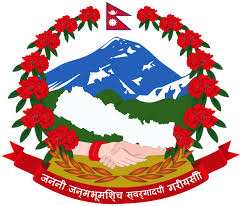 सञ्चार तथा सूचना प्रविधि मन्त्रालयसुरक्षण मुद्रण केन्द्रसिंहदरबार, काठमाडौं ।सूची दर्ता गराउने सम्बन्धीप्रथम पटक प्रकाशित मिति : २०७५।०४।०१यस केन्द्रको लागि आ.व. ०७५/७६ मा आवश्यक पर्ने तपसील बमोजिमका सामान तथा सेवाहरु आपूर्ति गराउन इच्छुक इजाजत पत्र प्राप्त व्यक्ति, फर्म, संस्था कम्पनीबाट सार्वजनिक खरिद नियमावली २०६४ को परिच्छेद ३ दफा १८ बमोजिम मौजुदा सूची (स्टाण्डिङ लिष्ट) दर्ताको लागि तोकिएको ढाँचामा यस कार्यालयको खरिद इकाईमा रु.१० को टिकट टाँसी रित पूर्वकको आवेदन पेश गर्नहुन यो सूचना प्रकाशित गरिएको छ।तपसीलखरिद तथा आपूर्ति सम्बन्धी१.	सवारी साधन, मोटरसाइकल, स्कूटर।२.	छपाई सम्बन्धी कार्य।३.	फर्निचर तथा फर्निसिङ सम्बन्धि कार्य।४.	स्टेशनरी, मसलन्द तथा कार्यालय सामानहरु।५.	कम्प्युटर तथा इलेक्टिक सामान तथा इन्टरनेट सम्बन्धी कार्य।मर्मत सम्बन्धी १.	सवारी साधन सम्बन्धी।२.	इलेक्ट्रोनिक्स उपकरण सम्बन्धी (कम्प्युटर, प्रिन्टर, यू.पि.एस. फ्याक्स मेशिन आदि।३.	सार्वजनिक निर्माण मर्मत सम्भार कार्य आदि।४.	भवन तथा भौतिक संरचना।५.	फर्निचर सम्बन्धी।६.	अन्य मर्मत सुधार।सेवा सम्बन्धी१.	पत्रपत्रिकामा सूचना सन्देश आदि प्रकाशित गर्ने सम्बन्धी।2.	सरसफाई सम्बन्धी ।3.	नीति, ऐन, नियम, विनियम, निर्देशिका, बोलपत्र कागजात सम्बन्धी परामर्श सेवा।4.	सफ्टवेयर निर्माण, वेबसाइट निर्माण सम्बन्धी सेवा।दरखास्तसाथ अनिवार्य पेश गर्नुपर्ने कागजातहरु1.	फर्म दर्ता व्यवसाय दर्ता प्रमाणको छायाप्रति।2.	स्थायी लेखा नम्बर र मूल्य अभिवृद्धि करमा दर्ता भएको प्रमाणपत्रको छायाप्रति।3.	आ.व. २०७३/७४ को कर चुक्ता प्रमाणपत्रको छायाप्रति।4.	प्रत्येक समूहको कामका लागि छुट्टाछुट्टै आवेदन दिनु पर्नेछ।5.	यसरी दर्ता भएका सूची आर्थिक वर्ष ०७५/७६ को लागि मात्र मान्य हुनेछ।6.	साथै कागजातहरु नोटरी पब्लिकबाट प्रमाणित गराई पेश गर्नुपर्नेछ।(शीर्षक, उल्लेख नभएको, आवश्यक प्रमाणपत्रको प्रतिलिपि संलग्न नभएको वा रित नपुगेको निवेदन उपर कुनै कारवाही हुने छैन।अन्य कुराहरु प्रचलित कानून अनुसार हुनेछन्।)सम्पर्क फोन नं. 01-4200645 